Таблица. Нормы физиологической потребности в витаминах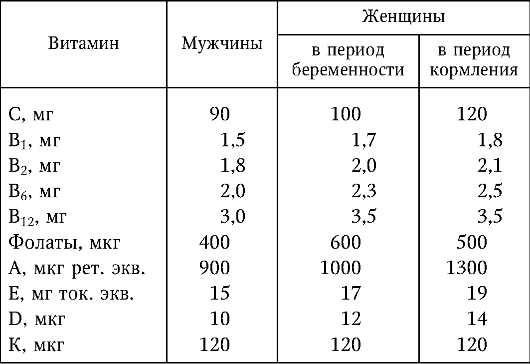 Таблица .Нормы физиологической потребности в минеральных компонентах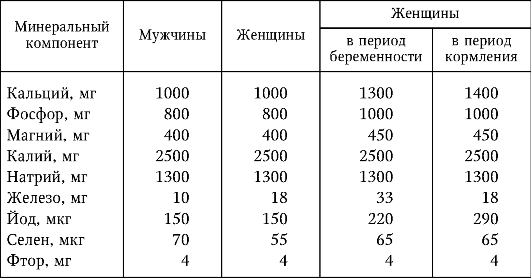 